Publicado en Madrid el 05/04/2022 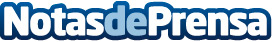 Llega a España Fintecture, la solución para transferencias inmediatas de hasta 200.000 euros entre empresasCon el respaldo de grandes marcas como Decathlon, Bricomart, Alcampo o Edenred, entre otras, Fintecture ha desembarcado en España para ofrecer una solución tangible a las empresas españolas: transacciones inmediatas entre compañías de hasta 200.000 euros en un sólo pago, sin intermediariosDatos de contacto:Sandra González690813626Nota de prensa publicada en: https://www.notasdeprensa.es/llega-a-espana-fintecture-la-solucion-para Categorias: Finanzas Telecomunicaciones Emprendedores E-Commerce Recursos humanos http://www.notasdeprensa.es